                                                   Международный фестиваль искусств и творчества «БАЛтийское соЗВЕЗДие»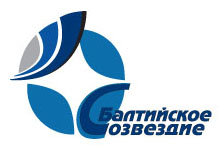 тел/факс: (812) 377 98 34, www.balzvezd.ru                                                 Ассоциация  «АРТ НАВИГАЦИЯ»Адрес: 198216, Санкт-Петербург, Ленинский проспект, 134-30ИНН 7839331743   КПП 783901001Получатель: НП «АРТ НАВИГАЦИЯ»  расч. Сч. № 40703810803060000260Банк получателя: ФИЛИАЛ № 7806 ВТБ 24 (ЗАО) г. Санкт – ПетербургБИК 044 030 811,Кор. Сч. № 30101810300000000811 Международный фестиваль искусств и творчества
«БАЛтийское соЗВЕЗДие»
город-курорт СОЧИ
с 05 по 10 января 2019 г.Место проведения: Санаторий «Зеленая роща» (Бывший санаторий ЦК КПСС) - элитный курортный комплекс, величаво раскинувшийся по утопающему в зелени дендрологическому парку Кавказского национального Заповедника на 46 гектарах и обладающий богатейшим растительным миром. Возвышаясь на 160 метров над уровнем моря, эта территория имеет уникальный микроклимат с чистейшим горным и морским прохладным воздухом насыщенным фитонцидами, который сам по себе является лечебным.Комфортабельные номера, закрытая территория дендропарка, панорамные виды из номеров.Проживание участников в двух корпусах санатория, которые соединены между собой.Возможное размещение: двух, тех и четырехместное, в зависимости от площади номера. Санаторий был реконструирован перед олимпиадой и имеет современный номерной фонд.Сайт санатория: rosha-sochi.ruПитание участников в ресторане санатория по системе «Шведский стол».Концертный зал, где будут проходить все конкурсные просмотры и торжественные мероприятия расположен в санатории.Стоимость путевки на одного человека (независимо ребенок или взрослый) составляет 16 000 рублей
(Каждое 20-ое место бесплатно)В стоимость путевки входит: 
1. Трансфер: ж/д вокзал (Сочи) – санаторий – ж/д вокзал (Сочи) (для групп от 10 человек), 
2. Проживание с двух,  трех и четырехместным размещением, 
3. Трехразовое питание (шведский стол), 
4 Участие в фестивальных и конкурсных мероприятиях.
5. Аккредитация за участие в Конкурсе (не более двух дополнительных номинаций допустимо выбрать для участия, которые входят в стоимость путевки и не оплачиваются).Трансфер для групп до 10 человек (ж/д вокзал) – производится необходимая доплата, либо путем соединения нескольких малых групп формируется необходимое количество (без доплат). Трансфер из аэропорта также производится с необходимой доплатой (уточнение в индивидуальном порядке).Внимание!!! заселение в санаторий производится с 14:00 в день заезда, освобождение номеров в 12:00 в день отъезда.В фестивале принимают участие: детские, юношеские и молодежные творческие коллективы, отдельные исполнители.
Участник (солист, коллектив), проживающий по путевке, имеет право участвовать в нескольких номинациях с условием предоставления отдельной анкеты–заявки на каждую номинацию, показа в каждом заявленном жанре одно конкурсное выступление без дополнительной оплаты за номинации.
Каждый участник (коллектив) представляет один конкурсный номер продолжительностью не более 5 минут.
Звуковой носитель: флеш-карта. Фото и видеосъемка во время проведения конкурса разрешена, съемка мастер-классов по согласованию с педагогом.
Световая партитура (по желанию участника) составляется непосредственно во время конкурсных просмотров исходя из технической возможности концертной площадки.
Конкурсная площадка: Концертный зал санатория «Зеленая роща» Вместимость зала 500 зрителей, размер сцены: 12,5 метров - ширина, 6,5 метров – рабочая глубина.Для участия в фестивале участники предоставляют заявку в оргкомитет. 
>>>ПОДАТЬ ЗАЯВКУ ОНЛАЙН<<<
ИЛИ
>>>СКАЧАТЬ БЛАНК АНКЕТЫ-ЗАЯВКИ<<<По всем вопросам просим обращаться по телефонам: 
Оргкомитет:(812) 377-98-34; 8 (911) 006 78 47Заявки принимаются по факсу в Санкт-Петербурге
(812) 377-98-34 и по электронной почте bal-zvezd@mail.ru УСЛОВИЯ УЧАСТИЯ, НОМИНАЦИИ:Вокал (соло, ансамбль): эстрадный, академический, народный (в том числе фольклор и этнография), джазовое пение. Допускается прописанный или живой БЭК-вокал (соло); не допускается прописанный БЭК-вокал для ансамблей и DOUBLE-вокал (инструментальное или голосовое дублирование основной партии) для солистов. 
Возрастные категории: 5-8 лет, 9-11 лет, 12-14 лет, 15-18 лет, 19-22 лет, 23-30 лет, смешанная группа. Хоровое пение: младшая (до 12 лет), средняя (13-17 лет), старшая (18-25 лет,( 26 лет и старше), смешанная группа, «Профи» (руководители и педагоги).

Хореография (соло, ансамбль): детский танец, классический танец, современные направления, эстрадный танец, эстрадно-спортивный танец, Street dance show (Хип – Хоп, брейк, Электробуги, локкинг, поппинг и т.д.), народный танец (в том числе этнический и историко-бытовой), народный стилизованный танец, бальный танец (ансамбль). 
Категории: 5-9 лет, 10-12 лет, 13-15 лет, 16-20 лет, 21-25 лет, 25-30 лет, смешанная группа. Шоу-группа: младшая (до 10 лет), средняя (11-14 лет), старшая (15-30 лет), смешанная группа, «Профи» (руководители и педагоги)

Театр мод: прет-а-порте, вечерняя одежда, детская, подростковая и тинейджерская одежда, исторический костюм, сценический костюм и т. д. 
Категории: 5-10 лет, 11-15 лет, 16-20 лет, 21-25 лет, 25-30 лет, смешанная группа, «Профи» (руководители и педагоги)

Инструментальная музыка: (народная музыка, классическая музыка, современная музыка (джазовое исполнительство) — (соло, ансамбль, оркестр): народный инструмент, духовой инструмент, клавишный инструмент, струнный инструмент. 
Категории: 8-10 лет, 11-13 лет, 14-16 лет, 17-20 лет, 21-30 лет, смешанная группа, «Профи» (руководители и педагоги). Допустимо исполнение двух произведений, но не более 5 минут.

Художественное слово: Категории: 5-10лет, 11-14 лет, 15-18 лет , 19-21 лет, 22-30 лет, «Профи» (руководители и педагоги)Оригинальный жанр: Категории: 5-9 лет, 10-12 лет, 13-15 лет, 16-20 лет, 21-25 лет, 25-30 лет, смешанная группаДля участия необходимо представить конкурсное выступление продолжительностью не более 5 мин.New!!! Номинация «Хобби-класс»: в данной номинации принимают участие творческие коллективы и отдельные исполнители старше 30 лет.

Дополнительные номинации: 

Лучшая авторская работа: в данной номинации принимают участие преподаватели и художественные руководители, а также отдельные исполнители и музыканты, чьи работы, выставляемые в конкурсных программах являются авторскими. В данном случае при подаче заявки и выборе номинации необходимо дополнительно указать «Авторская работа». 

Модельер, дизайнер: в данной номинации принимают участие авторы работ «Сценический костюм», «Дизайн и оформление сценической площадки», «Рекламный буклет творческого коллектива» . (Предоставление эскизов, наглядного материала в форме выставки (в фойе концертного зала) на оценку и голосования непосредственных участников Форума)Программа «Festeatr»
УСЛОВИЯ УЧАСТИЯ:Участниками являются творческие коллективы, актеры, режиссеры, балетмейстеры, художники, возраст не ограничен.
РЕГЛАМЕНТ ПРОГРАММЫ:
Номинации:
1. Балетный спектакль: Эстрадный танец, Jazz, Современные направления хореографии: контактная импровизация, Contemporary dance, авторская хореография. (продолжительность спектакля от 20 до 40 минут) 
2. Театр импровизаций: Уличное представление, игровой спектакль. (продолжительность спектакля от 30 до 60 минут) 
3. Мюзикл: Музыкальный драматический спектакль, комедийный шоу спектакль, спектакль оперетта, рок-опера. (продолжительность спектакля от 60 до 150 минут) 
4. Кукольный театр: Спектакль комедийного жанра, драматический спектакль. (продолжительность спектакля от 30 до 90 минут) 
5. Драматический театр: Спектакль комедийного жанра, драматический спектакль, моноспектакль, пластический спектакль. (продолжительность спектакля от 40 до 150 минут) 
6. Спектакли для детей: Драматический спектакль, музыкальный спектакль, театрализованное представление, интерактивный спектакль для детей. (продолжительность спектакля от 30 до 90 минут) 

Частные номинации для всех категорий:
- Мастерство актера (женская, мужская роль) — Лучшая режиссура — Сценография (лучшее оформление спектакля) — Хореография (хореографическое, пластическое решение спектакля) — Музыкальное оформление (композитор) — Нестандартное прочтение классики — Драматургическая основа (лучший молодой драматург)NEW!!! Номинация «АкадемШоу»В проекте принимают участие «сборные» творческие коллективы (команды), в которые входят певцы, музыканты, танцоры, актеры, модельеры.Конкурсное задание: Каждый творческий коллектив (команда) для участия в конкурсе представляет программу продолжительностью 45 минут выбрав следующие номинации:
- Шоу программа
- Музыкальный спектакль
- Мюзикл
- Тематический концертУсловия для участия:
- Количество артистов, задействованных в программе или спектакле от 25 человек.
- Продолжительность не менее 40 и не более 50 минут.
- Обязательное использование светового художественного оборудования, предоставляемого оргкомитетом.Подведение итогов и награждение.
Исполнительское мастерство участников оценивается в каждой номинации. Участники награждаются: дипломами и кубками обладателя «Гран–при», лауреата I, II, III степеней, дипломанта I, II, III степеней и участника.Присуждаются специальные призы и награды:- Лучший хореографический коллектив конкурса.
- Лучший вокальный коллектив конкурса.
- Лучший музыкальный коллектив конкурса.
- Лучший театральный коллектив конкурса.
- Лучший балетмейстер конкурса.
- Лучший режиссер конкурса.
- Лучший педагог (по номинациям) конкурса.
- Лучший модельер конкурса.
- Лучший сценарий конкурса.Лучшие творческие коллективы получают специальный приз фестиваля: Путевка с 50% скидкой на международный фестиваль искусств и творчества «БАЛтийское соЗВЕЗДие», который пройдет в апреле или октябре 2019 года в городе Санкт-Петербурге.Лучший режиссер конкурса будет приглашен для работы в оргкомитете фестиваля «БАЛтийское соЗВЕЗДие».Подведение итогов и награждение.
Исполнительское мастерство участников оценивается в каждой номинации и возрастной группе. Участники награждаются: дипломами и кубками обладателя «Гран–при», лауреата I, II, III степеней, дипломанта I, II, III степеней и участника. Присуждаются специальные призы и награды для участников конкурса и руководителей коллективов, в том числе: — Путевки и приглашения на проекты, проводимые в России и за рубежом. В составе жюри ведущие деятели культуры Санкт- Петербурга и России.Состав жюри на каждый фестиваль утверждается отдельно. Общий список состава Вы можете посмотреть на нашем сайте: www.balzvezd.ru Оценка конкурсной программы ведется по балловой системе и последующим закрытым обсуждением. Итоги оглашаются только в день награждения. Решение жюри является окончательным и изменению не подлежит. Прием заявок до 05 декабря 2018 г.Внимание! В случае заполнения базы проживания и использования лимита времени конкурсных дней прием заявок может быть прекращен ранее объявленного срока!!!После подачи заявки вам будет отправлено подтверждение и варианты оплаты путевок.